Unit 5 Lesson 12Name(s)_______________________________________________ Period ______ Date ___________________DefineYou want to know when to post a picture online to get the greatest response.PrepareTo answer this question you and your friends posted images to your favorite apps for a week. You kept track of likes and comments to see if there were any different patterns.TryYou collected information about when you made a post and how many likes and comments you received. Average likes and comments for each time to post are shown below.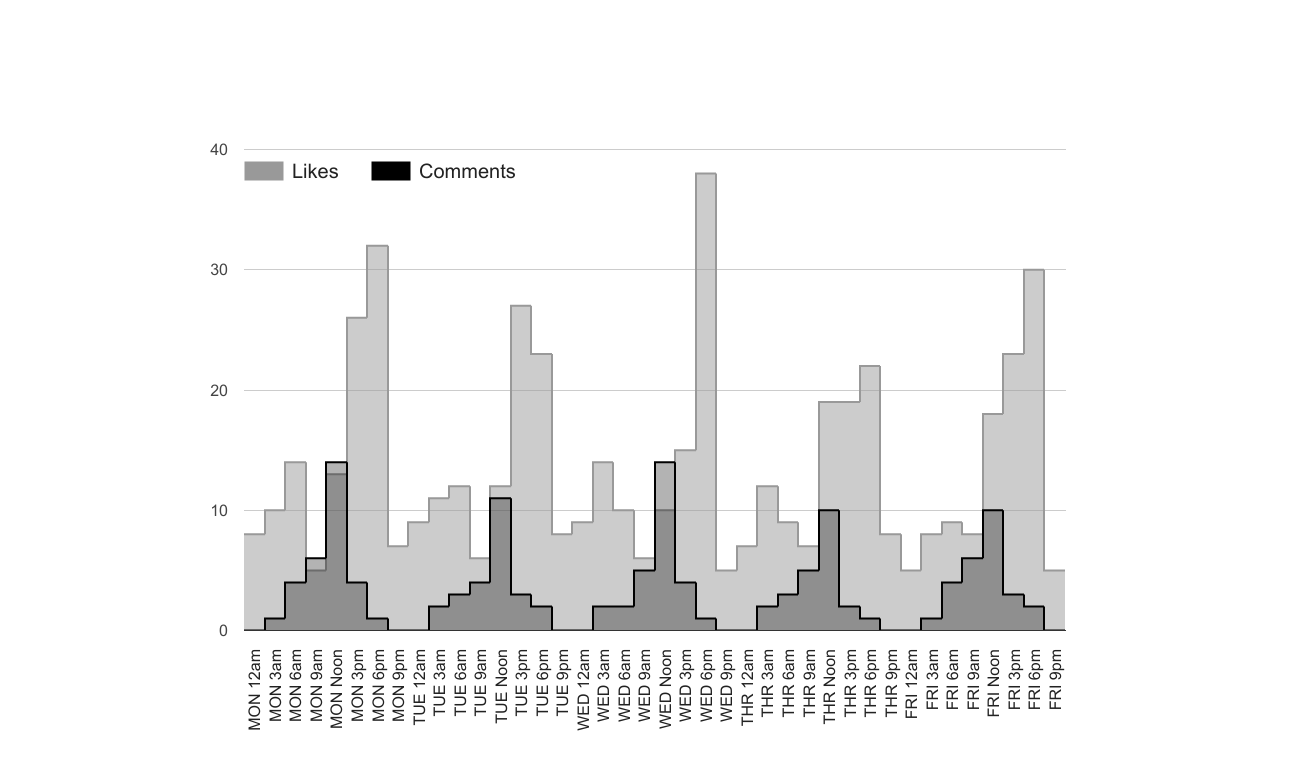 ReflectNow it’s your turn to help. Can you make a recommendation for what time to post:If you want the most likes? ________________________________________________________________If you want the most comments? __________________________________________________________What other information would you want to collect to make an even better decision? _________________

____________________________________________________________________________________Name(s)_______________________________________________ Period ______ Date ___________________DefineThe cafeteria would like to decide how best to reduce their food waste after noticing they are throwing out food each day.PrepareTo answer their question the cafeteria decided to collect information about the number of meals prepared, daily attendance, the type of meal, and the number of meals eaten vs. wasted.TryThe cafeteria collected this data and created the chart below.ReflectNow it’s your turn to help. Can you make a recommendation for how the cafeteria could reduce food waste?How many meals should they prepare each day? ________________________________________________Should they vary how many meals they make based on the meal served or attendance? _________________

________________________________________________________________________________________

________________________________________________________________________________________Is there more information you’d want to collect to make your decision? ________________________________

________________________________________________________________________________________

________________________________________________________________________________________Name(s)_______________________________________________ Period ______ Date ___________________Define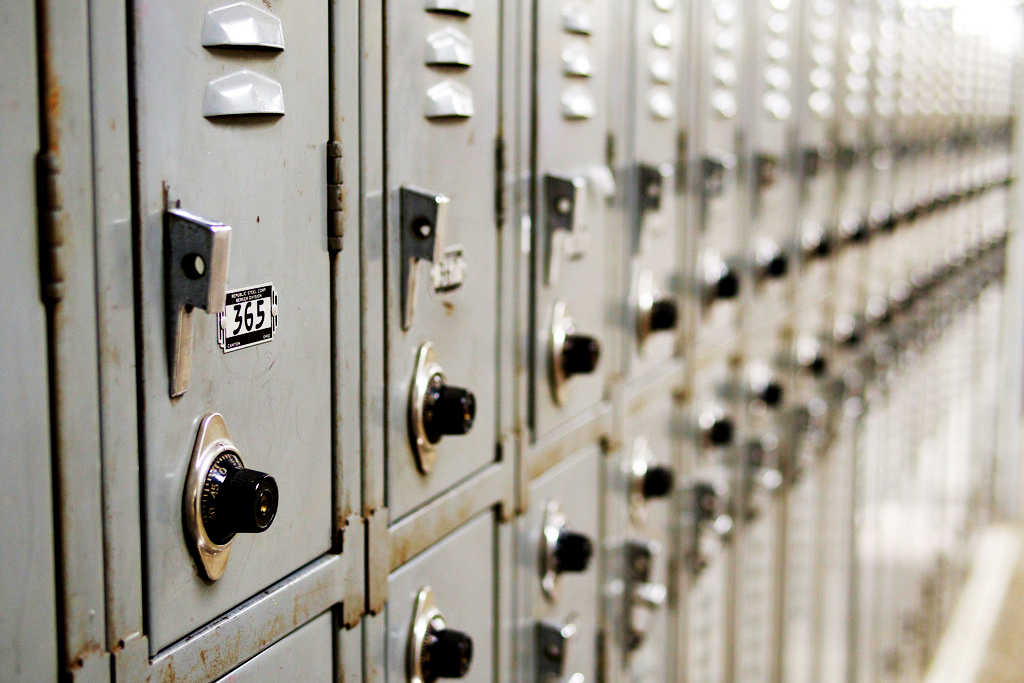 Starting next year your school has decided to allow you to choose your own locker so that it’s most convenient for your schedule. You need to make a data driven decision to decide which locker you’re going to request.PrepareTo answer their question you and your friends collected some information about how long it takes you to walk from each locker to your classes by walking through the halls with a stopwatch.TryHere’s the data you collected.ReflectNow it’s time to make a decision. Discuss with your group and decide:Which locker do you want? __________________________________________________________________Why? What data convinced you? _____________________________________________________________

________________________________________________________________________________________Are there other pieces of data that you’d also like to see before making a decision? ____________________

________________________________________________________________________________________Decision 1 - When to Post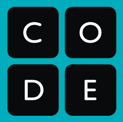 Decision 2 - Making MealsMondayTuesdayWednesdayThursdayFridayMealPizzaHamburgersChicken FingersSaladGrilled CheeseMeals Prepared100100100100100Attendance8590909585Meals Eaten8082887580Meals Wasted2018122520Decision 3 - Locker SelectionTime to 1st PeriodTime to 2nd PeriodTime to 3rd PeriodTime to 4th PeriodTime to 5th PeriodAverage Time(Go to locker all periods)Average Time (Skip locker on “Bad” periods)Most Classes of Books You’ll Carry if you skip “Bad” periodsLocker A1 min (Good)2 mins (Good)5 mins (Bad)5 mins (Bad)1 min (Good)2.8 mins1.3 mins3 periodsLocker B2 mins (Good)3 mins (OK)2 mins (Good)4 mins (OK)3 mins (OK)2.8 mins2.8 mins1 periodLocker C6 mins (Bad)1 min (Good)6 mins (Bad)1 min (Good)6 mins (Bad)4.0 mins1 min2 periodsLocker D0 mins (Good)5 mins (Bad)5 mins (Bad)1 min (Good)1 min (Good)2.4 mins.6 min3 periods